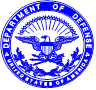 										               1 Apr 24MEMORANDUM FOR  AFROTC DET 002/CCFROM:  AFROTC DET 002/A FLTSUBJECT:  Missed AS 90 Class Memorandum for Record (MFR)1.  The purpose of this memorandum is to request approval for absence from AS 90 during the week of LLAB 11.2.  I was unable to attend AS 90 because too expensive to move wife with out benifits from air force
3.  I understand the minimum attendance policy of AFROTC is 80% and that I am solely responsible for ensuring all missed material is made-up prior to the next classroom lecture.4.  If you have any questions or concerns, please contact me using information provided on the detachment recall roster. 	//SK/Signed/1 Apr 24//	STEVEN KELLY, C/4C, AFROTC	Alpha Flight Cadet1st Ind, AFROTC DET 002/CCMEMORANDUM FOR  AFROTC DET 002/A FLT___ Approved / ___ Disapproved (with comments)	BENJAMIN T. SMITH, Lt Col, USAF	Commander